The workshop will begin at 6:00 PM and end NO LATER THAN 8:00 PM unless a consensus of the commissioners in attendance agrees to delay the ending time.Old Business:Kris Fish Resignation									(10 Min)Ballpark Commission Quarterly Report for 2Q19, and 3Q19 final review		(20 Min)CanAm League Status Update								(30 Min)Ballpark Commission Quarterly Report for 4Q19					(30 Min)Ballpark Commission 2018-2019 Annual Report					(15 Min)New Business:None scheduled for this meetingApprove Next Meeting Schedules:							(  5 Min)Next Commission Meeting October 24th - 6:00 PM at The BallparkNovember Meeting (no workshop) November 14th - 6:00 PM at OOB Highschool LibraryDecember Meeting (no workshop) December 12th - 6:00 PM at OOB Highschool LibraryPublic Comments:  Relevant to the current Ballpark Commission workshop.		(  5 Min)Adjournment Goal: 8:00 PMRespectfully Submitted,John Gallo, Ballpark Commission Chair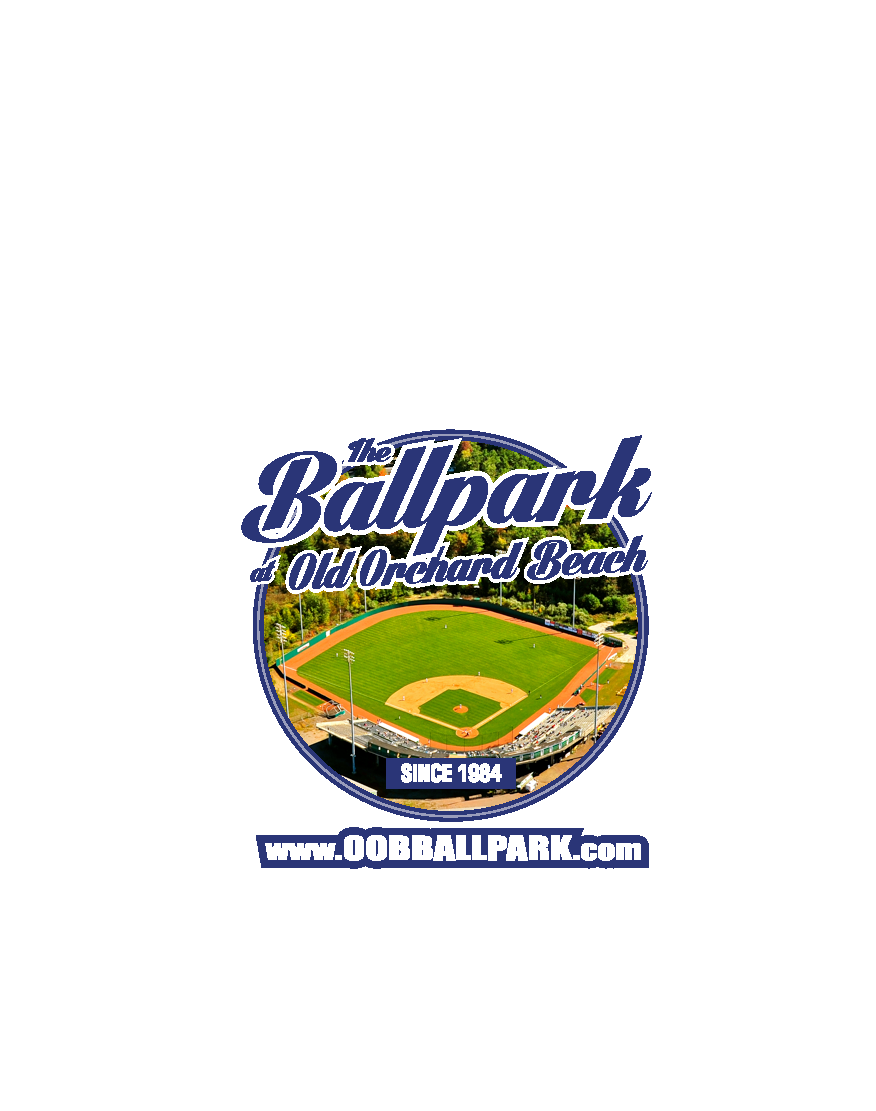 TOWN OF OLD ORCHARD BEACHBALLPARK COMMISSIONWORKSHOP AGENDAThursday October 10, 2019 6:00 PM.at The Old Orchard Beach Ballpark